中国土木工程学会2018年学术年会会议议程时间：-28日                地点：天津 （会议议程以现场安排为准） 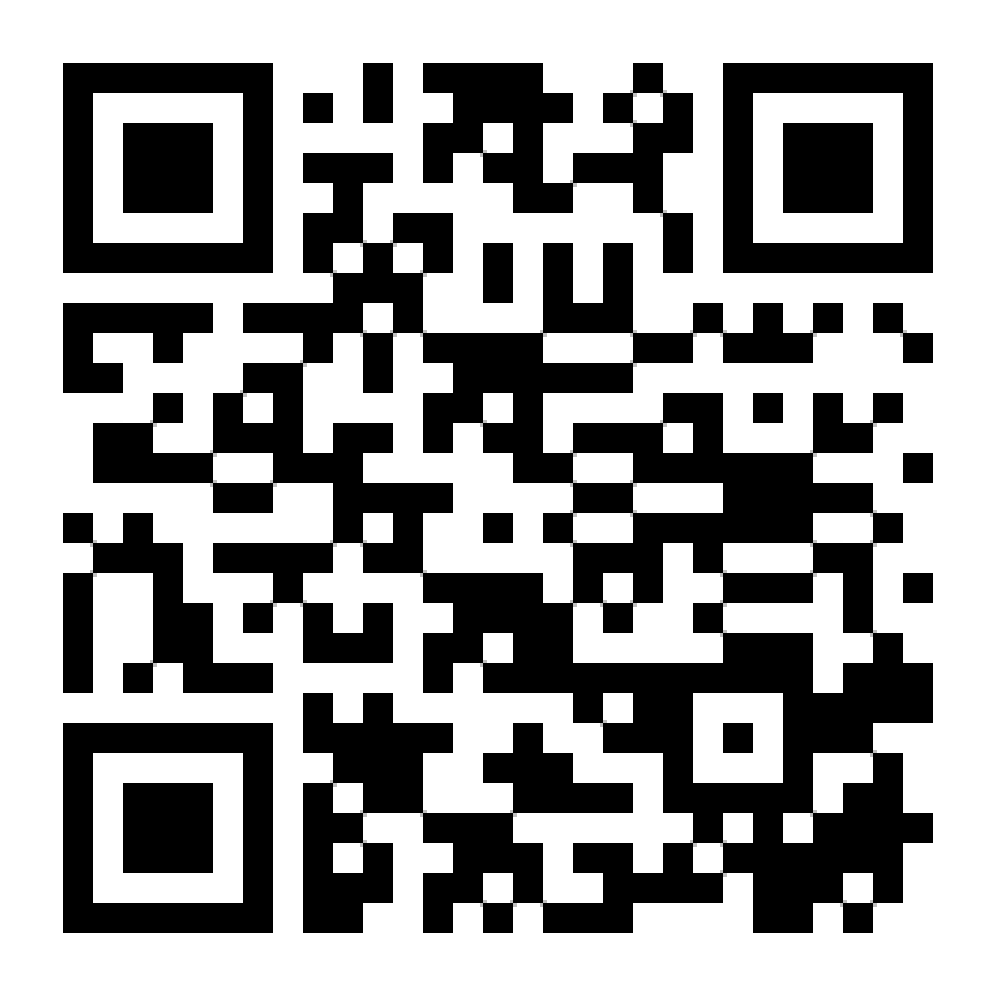 报名须知-在线报名线上报名截止日期：注：会议议程以现场实际为准现场会务组联系方式时间会议内容() 主持人天津万丽泰达酒店会议中心一楼宴会厅 天津万丽泰达酒店会议中心一楼宴会厅 天津万丽泰达酒店会议中心一楼宴会厅 开幕式、大会报告开幕式、大会报告开幕式、大会报告09:00-10:40 1.中国科协领导致辞2.天津市领导致辞3.中国建筑集团有限公司总经理、中国土木工程学会副理事长王祥明讲话、主旨报告4.住房城乡建设部原副部长、中国土木工程学会理事长郭允冲讲话、大会报告（出席开幕式的领导还有：原铁道部常务副部长孙永福院士、交通运输部副部长戴东昌、中国工程院副院长、中国科协副主席何华武院士、中国中铁股份有限公司总裁张宗言、中国建筑科学研究院院长王俊、同济大学副校长顾祥林、清华大学教授聂建国院士、中国铁建股份有限公司副总裁李宁、上海建工集团股份有限公司党委书记、董事长徐征等）李明安10:40-11:00 合影、茶歇合影、茶歇11:00-11:30 我国智能高铁发展展望——何华武院士、工程院副院长、科协副主席 王  俊11:30-12:00 中国未来城市的地下基础设施建设——钱七虎院士王  俊12:00-12:30高性能工程结构与智慧城市——聂建国院士                        王  俊12:30-13:30自助午餐（3楼餐厅）自助午餐（3楼餐厅）13:30-14:00 数字建造与建筑产业变革                                                       ——丁烈云院士毛志兵14:00-14:30 智慧水务：面向未来的城市水治理                              ——王  浩院士毛志兵14:30-15:00 轨道交通-土地资源-城市空间-居民需求之协同——陈湘生院士毛志兵15:00-15:30茶歇茶歇15:30-16:00 Smart Monitoring and Control of Passive Solar Energy Gain in Buildings——Abdul Ghani Razaqpur  加拿大工程院院士，麦克马斯特大学(McMaster University)终身教授 顾祥林16:00-16:30 BIM：迈向数据化的英国...... ——Paul Oakley英国建筑科学研究院 顾祥林16:30-17:00 智慧城市建设 ——日本山村真司 工学博士 顾祥林18:00-19:30自助晚餐（3楼餐厅）自助晚餐（3楼餐厅）时  间会议内容()主持人主持人第一分会场：土木工程智慧建造天津万丽泰达酒店会议中心一楼宴会厅第一分会场：土木工程智慧建造天津万丽泰达酒店会议中心一楼宴会厅第一分会场：土木工程智慧建造天津万丽泰达酒店会议中心一楼宴会厅第一分会场：土木工程智慧建造天津万丽泰达酒店会议中心一楼宴会厅09:00-9:30从数字建造到智慧建造                                                                ——李云贵  中建集团 从数字建造到智慧建造                                                                ——李云贵  中建集团 邓明胜09:30-10:00基于模型技术的智能建造范式的思考                                                        ——王广斌  同济大学 基于模型技术的智能建造范式的思考                                                        ——王广斌  同济大学 邓明胜10:00-10:30雄安市民中心智慧建造                                                          ——彭明祥  中建三局 雄安市民中心智慧建造                                                          ——彭明祥  中建三局 邓明胜10:30-10:40茶  歇茶  歇茶  歇10:40-11:10信息可视化集成平台加速智慧建造变革                               ——于程水  中铁建设科技  信息可视化集成平台加速智慧建造变革                               ——于程水  中铁建设科技  焦  莹11:10-11:40中建八局智慧建造实践与创新                                                                 ——叶现楼  中建八局 中建八局智慧建造实践与创新                                                                 ——叶现楼  中建八局 焦  莹11:40-12:10智慧建造在城市轨道交通工程的应用——白楠  中建六局智慧建造在城市轨道交通工程的应用——白楠  中建六局焦  莹12:10-13:00自助午餐（3楼餐厅）自助午餐（3楼餐厅）自助午餐（3楼餐厅）时  间会议内容()主持人第二分会场：智慧城市天津万丽泰达酒店会议中心一楼宴会厅第二分会场：智慧城市天津万丽泰达酒店会议中心一楼宴会厅第二分会场：智慧城市天津万丽泰达酒店会议中心一楼宴会厅09:00-9:30智慧城市                                    ——周成虎院士蒋立红09:30-10:00时空大数据促进人居环境规划研究——党安荣  清华大学蒋立红10:00-10:30人工智能赋能智慧建筑与智慧城市——杜明芳  清华大学互联网产业研究院蒋立红10:30-10:50茶  歇茶  歇10:50-11:25微城市·慧生活——陈伯君  中建新塘邱  盾11:25-12:00数字化时代的燃气企业转型
——韩金丽  北京市燃气集团有限责任公司邱  盾12:00-13:00自助午餐（3楼餐厅）自助午餐（3楼餐厅）下午下午时  间内容组织工程参观组织工程参观13:30-15:30集体乘车前往,交叉参观第一个项目：天津周大福金融中心项目或天津塘沽湾城市综合开发项目15:30-18:00交叉参观第二个项目。18:00参观结束，返回酒店就餐、或送车站。分  工姓  名联系电话会务统筹刘立波15022209788签到王岩峰13672026000论文李  娟18622218365酒店销售吴春源18622106015会务张琳旋18722009497资料冯延刚13820621529周大福项目唐祖锡15122342482塘沽湾项目冯  洁18920691962会场崔鲁兵13920199245交通杜康13672162727餐饮康晓涵18222513035